Name: __________________________________________________________________________________Address: _____________________________________________City:________________________________Province: ______________________________Postal Code: ___________________________Phone #: (home) __________________ (cell) ____________________(work)___________________Email: ________________________________________________________________Would you like to receive our email newsletters?    Yes     No       Initial: _____________Date of birth: (YYYY/MM/DD) ____________________________Occupation: ________________________________ General health status: _____________________Have you received Massage Therapy before?   Yes     	NoDid a health care practitioner refer you for massage therapy? 	Yes		NoCurrent involvement with any other healthcare practitioners:Chiropractor   ________________________________Physiotherapist_______________________________Naturopath __________________________________ Other ______________________________________How did you hear about our clinic?  	Friend: who may we thank? ___________________Google    Walk-by   Primary Care Physician: ________________________ Address: __________________________________Why are you seeking Massage Therapy? _____________________________________________________Please indicate the soft tissue and joint areas in which you are experiencing pain and or discomfort. 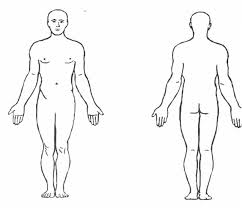 ________________________________________Do you have any internal pins, wires, artificial joints or special equipment? Where:_________________________________________Surgery – date: _____________________________Nature: ___________________________________Please indicate conditions you are experiencing or have experienced:Cardiovascular:High blood pressureLow blood pressureChronic congestive heart failureHeart attackPhlebitis/varicose veinsStroke/CVAPacemaker or similar deviceHeart diseaseIs there a family history of any of the above?  Yes   NoRespiratory:Chronic coughShortness of breathBronchitisAsthmaEmphysemaIs there a family history of any of the above?  Yes   NoInfections:HepatitisSkin conditionsTBHIVHerpesOther Conditions:Loss of sensation, Where? ___________________________Diabetes, onset: ___________________________Allergies/hypersensitivity to what? ___________________________Type of reaction: ___________________________EpilepsyCancer, where?_____________________Skin conditions, what? ___________________________ArthritisIs there a family history of arthritis? Yes    NoHead/Neck:History of headachesHistory of migrainesVision problemsVision lossEar problemsHearing lossWomen:Pregnant, due: ______________Gynaecological conditions, what? ___________________________Current Medications:_________________________________Condition it treats:_____________________________________Do you have any other medical conditions? (E.g. Digestive conditions, haemophilia, osteoporosis, mental illness)  Yes    No    what: ________________________________Mercury Massage Therapy does require 24 hours notification for any cancellations, otherwise a late cancel charge will apply. If you fail to show up to your appointment without any notice the full charge will apply. I understand that Mercury Massage Therapy has several RMTs and as such my information will be available to the other RMTs when required for my treatment purposes only. I understand the massage therapist will use my information to provide me with a safe and effective treatment plan, explain any risks and possible side effects, and contact other health care providers within my circle of care if need be. I hereby give my consent for massage treatment. I am aware that I can end or alter the treatment plan at any time. I understand that the information provided is held in confidence under the Personal Health Information Protection Act and The Personal Information Protection and Electronic Documents Act. If I would like to see a copy of the PHIPA Act it is available at the front desk. Client signature: __________________________   Date: ______________________________Updated yearly: 